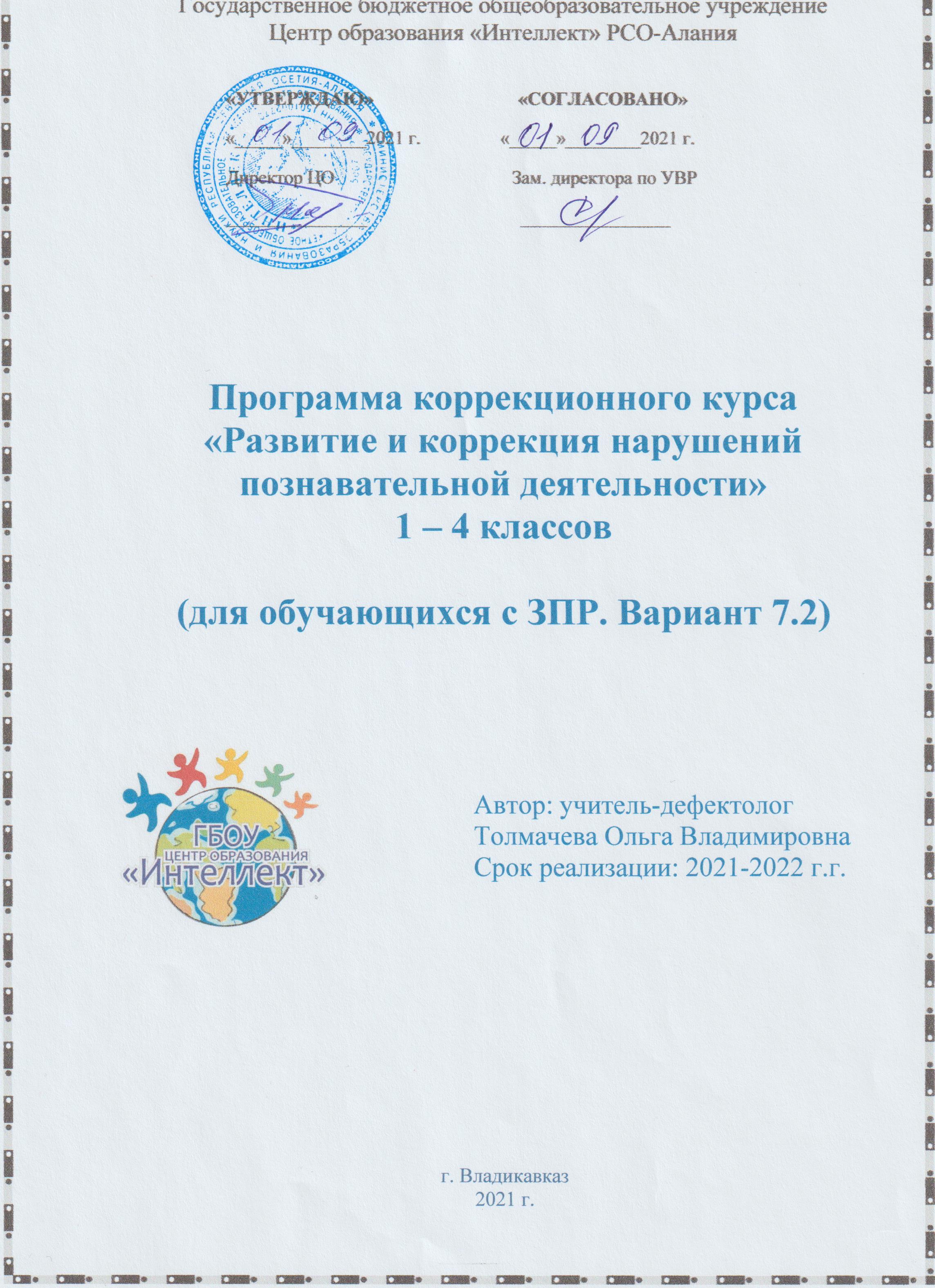 2. Общая характеристика коррекционного курса «Развитие и коррекция нарушений познавательной деятельности»Коррекционный курс является обязательным и относится к коррекционно-развивающей области. 					Большую роль в процессе учебной деятельности школьника с ограниченными возможностями здоровья (ОВЗ), обучающихся  по адаптированной начальной основной общеобразовательной программе, играет уровень развития познавательных процессов: внимание, восприятие, наблюдение, воображение, память, мышление. Развитие и совершенствование познавательных процессов будет более эффективным при целенаправленной организованной работе, что повлечёт за собой и расширение познавательных возможностей обучающихся. А так же будет способствовать формированию универсальных учебных действий (УУД) в условиях работы по ФГОС, что обеспечит общающимся с ограниченными возможностями здоровья обрести уверенности в себе и своих силах. 				Содержание программы коррекционного курса «Развитие и коррекция нарушений познавательной деятельности» состоит из диагностического и коррекционного блока. Для реализации диагностического блока используются рекомендации и методический материал  Р. Амтхауэра, А.М. Лурия, Бурдона, Школьный тест умственного развития (ШТУР)  и др.						Коррекционный блок реализуется на коррекционно-развивающихся занятиях,  позволяющие повысить интерес и мотивацию к учению, обеспечивающие условия для дальнейшего личностного и социального развития, способствующие формированию личности и лучшему усвоению учебной информации. Курс реализуется на протяжении всего периода начального образования. 	Весь материал, представленный в программе, рассчитан на пять лет обучения и составлен с учетом возрастных особенностей обучающихся с ОВЗ (с ЗПР. Вариант 7.2).												Все темы реализуются в определенной последовательности, учитывая основной принцип коррекционно-развивающего обучения для детей с ОВЗ (с ЗПР. Вариант 7.2). Темы даны в соответствии с программным требованием по коррекционно-развивающему образованию в условиях введения ФГОС НОО ОВЗ для обучающихся с ЗПР (вариант 7.2)								Занятия  по коррекционному курсу «Развитие и коррекция нарушений познавательной деятельности» отличаются тем, что обучающимся предлагаются задания не учебного характера. Так, серьёзная работа принимает форму игры, что очень привлекает обучающихся с ограниченными возможностями здоровья. Таким образом, принципиальный акцент делается именно на развитие познавательных способностей и общеучебных умений и навыков, а не усвоение каких-то конкретных знаний и умений.									Курс коррекционно-развивающих занятий является интегрированным. В основе построения курса лежит принцип разнообразия творческо-поисковых задач, объединенных в систему интеллектуально-развивающих занятий. При этом основными выступают два следующих аспекта разнообразия: по содержанию и по сложности задач (от простого к сложному). Содержание материала переплетается с предметами, изучаемыми на данной ступени обучения.3. Описание ценностных ориентиров содержания коррекционного курса «Развитие и коррекция нарушений познавательной деятельности»Ценностные ориентиры учебного предмета соответствуют основным требованиям ФГОС НОО обучающихся с ОВЗ и АООП НОО: - патриотизм (любовь к России, к своему народу, к своей малой родине; служение Отечеству); - гражданственность (правовое государство, гражданское общество, долг перед Отечеством, старшим поколением и семьей, закон и правопорядок, межэтнический мир, свобода совести и вероисповедания); - человечность (принятие и уважение многообразия культур и народов мира, равенство и независимость народов и государств мира, международное сотрудничество); - личность (саморазвитие и совершенствование, смысл жизни, внутренняя гармония, самовосприятие и самоуважение, достоинство, любовь к жизни и человечеству, мудрость, способность к личностному и нравственному выбору); - честь; - достоинство; - свобода, социальная солидарность (свобода личная и национальная; уважение и доверие к людям, институтам государства и гражданского общества; справедливость, равноправие, милосердие, честь, достоинство (личная и национальная); - доверие (к людям, институтам государства и гражданского общества); - семья (любовь и верность, здоровье, достаток, почитание родителей, забота о старших и младших, забота о продолжении рода); - любовь (к близким, друзьям, школе и действия во благо их, даже вопреки собственным интересам); - дружба; - здоровье (физическое и душевное, психологическое, нравственное, личное, близких и общества, здоровый образ жизни); - труд и творчество (уважение к труду, творчество и созидание, целеустремленность и настойчивость, трудолюбие, бережливость); - наука – ценность знания, стремление к познанию и истине, научная картина мира (познание, истина, научная картина мира, экологическое сознание); - искусство и литература (красота, гармония, духовный мир человека, нравственный выбор, смысл жизни, эстетическое развитие); - природа (жизнь, родная земля, заповедная природа, планета Земля). 4. Личностные, метапредметные и предметные результаты освоения коррекционного курса «Развитие и коррекция нарушений познавательной деятельности»Личностные результаты: 1) осознание себя как гражданина России, формирование чувства гордости за свою Родину, российский народ и историю России, осознание своей этнической и национальной принадлежности; 2) формирование целостного, социально ориентированного взгляда на мир в его органичном единстве природной и социальной частей; 3) формирование уважительного отношения к иному мнению, истории и культуре других народов; 4) овладение начальными навыками адаптации в динамично изменяющемся и развивающемся мире; 5) принятие и освоение социальной роли обучающегося, формирование и развитие социально значимых мотивов учебной деятельности; 6) способность к осмыслению социального окружения, своего места в нем, принятие соответствующих возрасту ценностей и социальных ролей; 7) формирование эстетических потребностей, ценностей и чувств; 8) развитие этических чувств, доброжелательности и эмоционально-нравственной отзывчивости, понимания и сопереживания чувствам других людей; 9) развитие навыков сотрудничества со взрослыми и сверстниками в разных социальных ситуациях; 10) формирование установки на безопасный, здоровый образ жизни, наличие мотивации к творческому труду, работе на результат, бережному отношению к материальным и духовным ценностям; 11) развитие адекватных представлений о собственных возможностях, о насущно необходимом жизнеобеспечении; 12) овладение социально-бытовыми умениями, используемыми в повседневной жизни; 13) владение навыками коммуникации и принятыми ритуалами социального взаимодействия, в том числе с использованием информационных технологий; 14) способность к осмыслению и дифференциации картины мира, ее временно-пространственной организации. Метапредметные результаты: 1) овладение способностью принимать и сохранять цели и задачи решения типовых учебных и практических задач, коллективного поиска средств их осуществления; 2) формирование умения планировать, контролировать и оценивать учебные действия в соответствии с поставленной задачей и условиями ее реализации; определять наиболее эффективные способы достижения результата; 3) формирование умения понимать причины успеха (неуспеха) учебной деятельности и способности конструктивно действовать даже в ситуациях неуспеха; 4) использование речевых средств и средств информационных и коммуникационных технологий (далее - ИКТ) для решения коммуникативных и познавательных задач; 5) овладение навыками смыслового чтения доступных по содержанию и объему художественных текстов и научно-популярных статей в соответствии с целями и задачами; осознанно строить речевое высказывание в соответствии с задачами коммуникации и составлять тексты в устной и письменной формах; 6) овладение логическими действиями сравнения, анализа, синтеза, обобщения, классификации по родовидовым признакам, установления аналогий и причинно-следственных связей, построения рассуждений, отнесения к известным понятиям на уровне, соответствующем индивидуальным возможностям; 7) готовность слушать собеседника и вести диалог; готовность признавать возможность существования различных точек зрения и права каждого иметь свою; излагать свое мнение и аргументировать свою точку зрения и оценку событий; 8) определение общей цели и путей ее достижения; умение договариваться о распределении функций и ролей в совместной деятельности; осуществлять взаимный контроль в совместной деятельности, адекватно оценивать собственное поведение и поведение окружающих. Предметные результаты: 1) формирование базовых уровней усвоения материала;2) оказание помощи и моральной поддержки сверстникам при выполнении учебных заданий, доброжелательное отношение при объяснении ошибок и способов их устранения;3) формирование уровня психического, умственного, физического развитияребенка возрастной норме;4) развитие и совершенствование грамматического строя речи, связной речи;5) коррекция недостатков письменной речи;6) формирование и освоение элементарных математических действий.5. Содержание программы коррекционного курса «Развитие и коррекция нарушений познавательной деятельности»Вся программа состоит из нескольких взаимосвязанных и взаимодополняющих друг друга разделов: Сенсомоторное развитие. Развитие зрительного анализа и пространственного восприятия элементов букв. Развитие тонкости и дифференцированности анализа зрительно воспринимаемых объектов. Развитие слухового восприятия и слухового внимания. Развитие тактильных ощущений. Развитие умения организации и контроля простейших двигательных программ. Развитие тонкости и целенаправленности движений. Развитие кинестетических основ движения. Развитие межполушарного взаимодействия. Формирование способности выделять признаки предметов.Формирование пространственных представлений.Формирование умения ориентировки в схеме собственного тела. Формирование умения ориентировки в ближайшем окружении (класса). Формирование умения ориентировки на плоскости (тетрадь, книга). Развитие пространственного  праксиса. Развитие навыка дифференциации пространственно-схоже-расположенных объектов.Развитие мнемических процессов. Тренировка произвольного запоминания зрительно воспринимаемых объектов. Произвольное запоминание слухового ряда: цифр, звуков, слов, предложений, многоступенчатых инструкций. Развитие тактильной и кинестетической памяти. Развитие межанализаторных систем, их взаимодействия.Развитие межанализаторных систем, их взаимодействие. Развитие слухо-моторной координации. Развитие зрительно-моторной координации. Развитие слухо-зрительной и зрительно-двигательной координации. Формирование произвольности зрительного восприятия и зрительной памяти. Изменения в предъявленном ряду картинок, игрушек, предметов. Формирование  различия у двух сходных сюжетных картинок, звуков, предметов. Развитие умения подражать звукам окружающей среды; различать по голосу знакомых людей.Формирование навыка письма. Развитие навыка копирования, навыка работы по заданному образцу. Заучивание графем, соотнесение с соответствующим звуком речи. Звуко-буквенный анализ слова. Формирование навыка внимательного письма. Формирование навыка чтения заучивание букв, соотнесение буквы и звука, дифференциация сходных по начертанию букв. Обучение чтению слоговых таблиц; составлению слогов, слов из предложенных букв. Обучение чтению слов, предложений, иллюстрированных изображением. Обучение составлению предложений из слов. Обучение схематической записи слов, предложений. Формирование навыка чтения. Формирование соотносить буквы и звуки, различать  сходных по начертанию букв. Формирование умения соотносить буквы и звуки, различать сходных по начертанию букв. Составление слогов, слов из предложенных букв. Обучение чтению слов, предложений, иллюстрированных изображением. Обучение чтению слов, предложений, иллюстрированных изображением. Обучение составлять предложений из слов; читать текст плавно, целыми словами, при повторении. Обучение читать выразительно, воспринимать на слух художественное произведение. Обучение составлять простые и сложные предложения, тексты по вопросам, по картинке и по демонстрации действий. Обучение составлять простые и сложные предложения, тексты по вопросам, по картинке и по демонстрации действий. Обучение схематической записи слов, предложений.Формирование элементарных математических представлений. Количество и счёт (прямой и обратный; количественный и порядковый). Состав числа. Счётные операции. Решение и составление задач. Геометрические фигуры. Цвет, форма, размер предметов. Сравнение предметов. Временные понятия. Развитие речи. Обучение описательному рассказу. Обучение пересказу художественного текста. Обучение составлению рассказа по серии сюжетных картинок. Развитие диалогической и монологической форм речи. Развитие умения осуществлять классификацию и обобщение. Формирование умения давать определения понятиям.6. Тематическое планирование с определением основных видов учебной деятельности обучающихся 7. Описание материально-технического обеспечения образовательного процесса1. Бабкина Н.В. Программа занятий по развитию познавательной деятельности младших школьников: Книга для учителя. М.: АРКТИ, 2002.2. Бабкина Н.В. Радость познания. Логические задачи для детей младшего школьного возраста. М.: АРКТИ, 2000.3. Вильшанская А.Д. Дети с ЗПР: коррекционные занятия в общеобразовательной школе. М.: Школьная пресса, 2006.4. Вильшанская А.Д. Дефектологичесое сопровождение учащихся с задержкой психического развития в общеобразовательной школе (Практические материалы) // Воспитание и обучение детей с нарушениями развития. 2008,№ 1. 5. Вильшанская А.Д. Коррекционно-педагогическая работа с младшими школьниками с задержкой психического развития церебрально-органического генеза в общеобразовательной школе. М.: 2005.6. Вильшанская А.Д. Организация и содержание работы учителя-дефектолога в системе КРО // Шевченко С.Г., Бабкина Н.В.,Вильшанская А.Д. Дети с ЗПР: коррекционные занятия в общеобразовательной школе. М.: Школьная Пресса, 2005.7. Дурова Н.В. Читаем сами.  М.: Школьная пресса, 2011. Цифровые образовательные ресурсы 1. Материал развития речи (электронный ресурс) - Режим доступа:http://www.lbooks.ru/dosug/deti (дата обращения: 25.05.2019) 2. Детские песенки для физкультурных минуток (электронный ресурс) - Режим доступа:http://flashsait.com/audio/pesni.php (дата обращения: 2.05.2019) 3. Наглядный материал (электронный ресурс) - Режим доступа: http://www.torrentino.com/ (дата обращения: 24.05.2019) 4. Электронные книги. Учусь ориентироваться в пространстве (электронный ресурс) - Режим доступа:http://elektronbook.ru/ Приложение к журналу «Воспитание школьников» К.Ю. Белая (дата обращения: 21.05.2019) 5. Познавательные игры.-Режим доступа -https://igroutka.net(дата обращения 10.05.2019)6. Картотека  игр  по познавательно-речевому развитию- Режим доступа https:// урок.рф(дата обращения 20.05.2019)7. Занимательные задачи по математике. Онлайн-платформа для развития логики и математических способностей .Детям от 5 до 12 лет-Режим доступа https://logiclike.com/( дата обращения 22.05.2019)Технические средства обучения 1. Компьютер со звуковой картой и музыкально-программным обеспечением: обучающая программа тренажёр по русскому языку «Фраза»; 2. Многофункциональное устройство принтер-сканер-копир (чёрно-белый). Учебно-практическое оборудование 1. Тетради, ручки, карандаши. 2. Трафареты.3. Касса букв.4. Материал для формирования кинестетического образа букв (природный материал, наждачная бумага, палочки, шнурки, пластилин и т.п.).5. Разноцветные фишки, полоски для составления схем.6. Разнообразный демонстрационный материал.7. Серии сюжетных картин. № п/п Наименование темы Класс,количество часов Класс,количество часов Класс,количество часов Класс,количество часов Основные виды учебной деятельности обучающихся№ п/п Наименование темы 1 2 3 4 Основные виды учебной деятельности обучающихся1.Сенсомоторное развитие 10101010-развивать зрительный анализ; -развивать слуховое восприятие, внимание;- развивать тактильные ощущения;- развивать умения организации и контроля простейших двигательных программ;-развивать способности выделять признаки предметовВыполнять предложенные задания.2Формирование пространственных представлений. 55553Развитие мнемических процессов. 5555-запоминать зрительно воспринимаемые объекты;-запомнить названия цифр, звуков, слов, предложений, многоступенчатых инструкций;-определять на ощупь предметы с разными свойствами(мягкие, жёсткие, холодные, тёплые, гладкие, шершавые). Определять на ощупь формы предметов4Развитие межанализаторных систем, их взаимодействия6666-формировать произвольности зрительного восприятия и зрительной памяти. -определять изменения в предъявленном ряду картинок, игрушек, предметов. -находить различия у двух сходных сюжетных картинок, звуков, предметов;-подражать звукам окружающей среды; различать по голосу знакомых людей5Формирование навыка письма10101010-развивать активный словарь, словообразования; писать по образцу и трафарету, штриховка, рисовать по клеточкам 6Формирование навыка чтения101010107Формирование элементарных математических представлений10111111-выполнять сложение, вычитание чисел в пределах 100, и первой сотни опираясь на знание их состава из двух слагаемых.  Развитие речи и мышления через умение сравнивать числа,-различать прямой и обратный счет-называть состав числа, геометрические фигуры, цвет, форму, размер предметов;-сравнивать  количество предметов;-уметь различать временные понятия8Развитие речи10111111- создавать тексты и корректировать заданные тексты с учетом точности, правильности, богатства и выразительности письменной речи; составление рассказа по серии сюжетных картинок; пересказ художественного текста, учиться составлять монолог и диалог. Выполнять предложенные задания, оценивать полученные результаты.Итого66686868